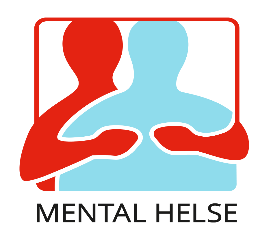 Referat; medlemsmøte 26.01.2324 personer har møtt opp på medlemsmøte til Mental helse Kongsberg.  Kringle som Bjørn Steinar har bakt ble servert og den var nydelig.Julemarked Lågdalsmuséet; overskudd tildelt kr,7500,-Mental helse Kongsberg.Mandag 13.februar; holder Mental helse Kongsberg Mestringssenteret åpent fra kl. 10:00 til 14:00.Fra nyttår; øker andelen på Vipps med kr.10, i tillegg til egenandelen.I tillegg til scrappe kurs som starter på nytt mandag 30.januar, vil også snekker`n være åpent, med forhåpninger å starte kurs også der.Besøk av Kongsberghjelpa v/ Ida Fønnebø Rypdal og Gina HoltanRask psykisk helsehjelp; etter å ha tatt kontakt, kan det gå inntil 14 dager så vil en få svar/hjelp.Samtaler (inntil 15 timer) foregår på Rådhuset, der Kongsberghjelpa holder hus.Loser innringer sømløst til rette behandler.SymptombehandlerKognitive prinsipperHver fredag, kan en komme i Mosebekk salen (kjelleren på Rådhuset), for å høre på fremlegging av forskjellige psykiske tema (Intro kurs fra kl.10:00 – 12:00).Loddsalg; det ble solgt lodd for kr.850,-			Referent			Jon Egil Grønnevik